 ESCUELA COMERCIAL CIUDAD DE MÉXICO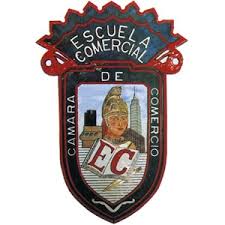 MATERIA: VALORES PROFESORA: MARTINA MARTINEZ MONTOYA GRUPOS:51A y 53AGUIA DE ESTUDIO SEMESTRALINDICACIONES: SE ENTREGARA A MANO, EN HOJAS BLANCAS, CON PORTADA Y ENGRAPADAS. ENTRGAR CUDERNO COMPLETO E ILUSTRADO CON LOS ULTIMOS VALORES VISTOS EN CLASE.BIEN UNIFORMADOSTODO LO ANTERIOR EL DIA DEL EXAMEN.     Significado de comportamiento.     Definición de conducta humana.     Concepto de Autoestima.     ¿Cuáles son los factores bio-psicosociales de la conducta?     Significado de instinto.     Definición de hábito.     Concepto de paradigma.     Definición de autodirección.     Significado de meta.¿Qué es el medio ambiente?¿ Qué significa entorno físico ¿¿Significado de aprendizaje?Significado de valores.Significado de actitud.¿Qué es la jerarquización de valores?¿Cómo se definen los valores de los niños?¿Cómo guían sus valores los adolescentes?¿Cómo se definen los valores de los adultos?Significado de comportamiento¿Cuáles son las cuatro formas de la conducta?¿Quién es el filósofo que dice que “el cuerpo es la cárcel del alma”?. ¿Cómo define Platón al cuerpo y el alma? Definición de cuerpo y alma de Aristóteles y cómo define al individuo Concepto que le da Spinoza al ser humano. ¿Cómo define el cuerpo y el alma Descartes? ¿Cómo maneja el marxismo a los valores? ¿Qué se entiende por proyecto general de vida? ¿Cuáles son los 3 valores que actualmente maneja México? ¿Según Freud cuál es el verdadero motor de nuestra conducta? Significado de conciencia e inconsciente. ¿Por qué está marcado la diferencia del comportamiento animal del humano? Diferencia entre vida psíquica y conducta como base biológica del comportamiento.Significado de valor.Significado de valores.¿En el Génesis que significado le daban a los valores?¿En dónde surge la etimología del concepto valor?Significado de Axiología.¿Sócrates a qué le daba valor?¿Cuáles eran los valores de Aristóteles?¿Qué valores manejaban los Estoicos?Valores que manejaba Platón.Significado de Génesis. ¿El apetito y el deseo sexual, Hobbes lo define cómo? ¿Cómo define Hobbes a lo malo? ¿Cuál es la definición de valor para Max Sheler? ¿Cuál es el lema de Max Sheler? ¿Cómo maneja el marxismo a los valores? ¿En qué consiste la fusión Lenista-Marxista sobre el significado de valor? ¿Cuáles son los 3 valores que actualmente maneja México? ¿Qué significado etimológico tiene el concepto Axiología? Significado de cognoscitivo. Define con tus propias palabras el lema de Hobbes “ EL HOMBRE ES HOMBRE POR QUE TIENE SENTIMIENTO DE VALOR “ Significado de valores personales. Concepto de valores universales. Definición de valores sociales. Concepto de valores espirituales. Definición de valores morales. Significado de valores familiares. Significado de valores materiales. Definición de valores humanos. Concepto de valores instrumentales. Definición de valores terminales. ¿Qué son los valores infrahumanos? Valores éticos.Valores vitales. Valores estéticos. Valores intelectuales Valores religiosas Concepto de honestidad y responsabilidad. Definición de sinceridad y fidelidad.Significado de amistad.Concepto de generosidad, gentileza y empatía.Definición de amor y integridad.Concepto de familia.Significado de respeto y obediencia.Concepto de justicia.Definición de templanza , valentía y honorConcepto de fraternidad, solidaridad y cooperación.Significado de dignidad, integridad y honor.Significado de humildad.Concepto de autodominio. Definición de disciplina.Significado de fortaleza.Concepto de templanza.Definición de civilidad.Concepto de orden.Significado de urbanidad.Concepto de justicia.Definición de cortesía.Concepto de autonomía.Significado de libertad.Significado de integridad.Concepto de coherenciaDefinición de civilidad.Concepto de independencia.Definición de equidad. Significado de igualdad.Definición de género Concepto de equidad de género.Significado de libertad. 